Blijkens de mededeling van de Directeur van Uw kabinet van 19 juli 2013, nr. 13.001554,  machtigde Uwe Majesteit de Afdeling advisering van de Raad van State haar advies inzake het bovenvermelde voorstel van wet rechtstreeks aan mij te doen toekomen. Dit advies, gedateerd 4 september 2013, nr. W03.13.0239/II,  bied ik U hierbij aan. Het ontwerp geeft de Afdeling advisering geen aanleiding tot het maken van inhoudelijke opmerkingen.Ik moge U verzoeken het hierbij gevoegde voorstel van wet en de memorie van toelichting aan de Tweede Kamer der Staten-Generaal te zenden.De Minister van Veiligheid en Justitie, I.W. Opstelten Directie Wetgeving en Juridische ZakenSector  Straf- enSanctierechtTurfmarkt 1472511 DP  Den HaagPostbus 203012500 EH  Den Haagwww.rijksoverheid.nl/venjRegistratienummer431169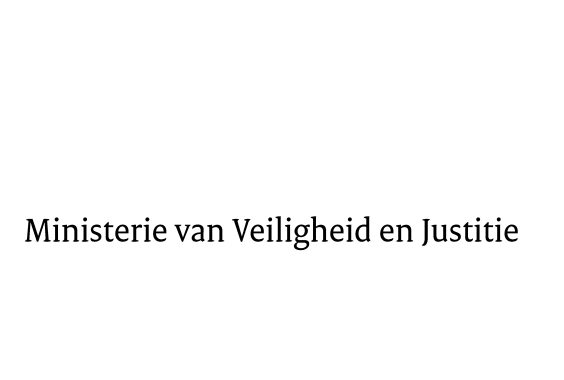 Aan de KoningAan de KoningDatum25 september 201325 september 2013OnderwerpNader rapport inzake Uitvoering van het op 10 september 2010 te Beijing tot stand gekomen Verdrag tot bestrijding van wederrechtelijke gedragingen betreffende de burgerluchtvaart (Trb. 2013, 134) en het op 10 september 2010 te Beijing tot stand gekomen Aanvullend Protocol bij het Verdrag tot bestrijding van het wederrechtelijk in zijn macht brengen van luchtvaartuigen (Trb. 2013, 133)Nader rapport inzake Uitvoering van het op 10 september 2010 te Beijing tot stand gekomen Verdrag tot bestrijding van wederrechtelijke gedragingen betreffende de burgerluchtvaart (Trb. 2013, 134) en het op 10 september 2010 te Beijing tot stand gekomen Aanvullend Protocol bij het Verdrag tot bestrijding van het wederrechtelijk in zijn macht brengen van luchtvaartuigen (Trb. 2013, 133)